Утвержден Приказом Закрытого Акционерного Общества «Азербайджанское Каспийское Морское Пароходство» от 01 декабря 2016 года, № 216.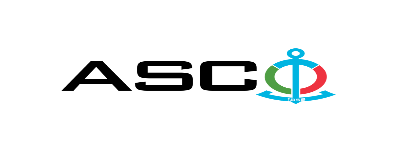 ЗАКРЫТОЕ АКЦИОНЕРНОЕ ОБЩЕСТВО «АЗЕРБАЙДЖАНСКОЕ КАСПИЙСКОЕ МОРСКОЕ ПАРОХОДСТВО» ОБЪЯВЛЯЕТ О ПРОВЕДЕНИИ ОТКРЫТОГО КОНКУРСА НА ЗАКУПКУ МАСЛЯНЫХ И ТОПЛИВНЫХ СЧЕТЧИКОВ ДЛЯ СУДОВ АСКОК о н к у р с № AM 033/2024((на бланке участника-претендента))ПИСЬМО-ЗАЯВКАНА УЧАСТИЕ В ОТКРЫТОМ КОНКУРСЕГород _______ “___”_________20___года___________№           							                                                                                          Председателю Комитета по Закупкам АСКОГосподину Дж. МахмудлуНастоящей заявкой [с указанием полного наименования претендента-подрядчика] подтверждает намерение принять участие в открытом конкурсе № [с указанием претендентом номера конкурса], объявленном «АСКО» в связи с закупкой «__________».При этом подтверждаем, что в отношении [с указанием полного наименования претендента-подрядчика] не проводится процедура ликвидации, банкротства, деятельность не приостановлена, а также отсутствуют иные обстоятельства, не позволяющие участвовать в данном тендере. Гарантируем, что [с указанием полного наименования претендента-подрядчика] не является лицом, связанным с АСКО.Сообщаем, что для оперативного взаимодействия с Вами по вопросам, связанным с представленной документацией и другими процедурами, нами уполномочен:Контактное лицо: Должность контактного лица: Телефон: E-mail: Приложение:Оригинал  банковского  документа об  оплате взноса за участие в конкурсе –  на ____ листах.________________________________                                   _______________________(Ф.И.О. уполномоченного лица) (подпись уполномоченного лица)_________________________________                                                  (должность уполномоченного лица)                                                M.П.         ПЕРЕЧЕНЬ ТОВАРОВ :Условие оплаты принимается только «по факту», предложения участников предложивших аванс будут исключены. Требуется наличие сертификата происхождения и соответствия поставляемого товара. Только DDP принимается в качестве условия поставки от местных предприятий. Принимается только предложения цен  указанные в манатах  от местных предприятий.  Другие условия поставки не принимаются.Контактное лицо по техническим вопросам Департамент Закупок АСКОЭмиль Гасанов - ведущий специалист Департамента Закупок АСКО Телефон :+994 504220011Адрес электронной почты:  emil.hasanov@asco.az    До заключения договора купли-продажи с компанией победителем конкурса  проводится проверка претендента в соответствии с правилами закупок АСКО.    Компания должна перейти по этой ссылке (http://asco.az/sirket/satinalmalar/podratcilarin-elektron-muraciet-formasi/), чтобы заполнить специальную форму или представить следующие документы:Устав компании (со всеми изменениями и дополнениями)Выписка из реестра коммерческих юридических лиц (выданная в течение последнего 1 месяца)Информация об учредителе юридического лица  в случае если учредитель является юридическим лицомИНН свидетельствоПроверенный аудитором  баланс бухгалтерского учета или налоговая декларация (в зависимости от системы налогообложения) / справка на отсутствие налоговой задолженности в органах налогообложенияУдостоверения личности законного представителяЛицензии учреждения необходимые для оказания услуг / работ (если применимо)Договор не будет заключен с компаниями которые не предоставляли указанные документы и не получили позитивную оценку по результатам процедуры проверки и они будут исключены из конкурса ! Перечень документов для участия в конкурсе:Заявка на участие в конкурсе (образец прилагается);Банковский документ об оплате взноса за участие в конкурсе;Конкурсное предложение; Банковская справка о финансовом положении грузоотправителя за последний год (или в течении периода функционирования);Справка из соответствующих налоговых органов об отсутствии  просроченных обязательств по налогам и другим обязательным платежам в Азербайджанской Республике, а также об отсутствии неисполненных обязанностей налогоплательщика, установленных Налоговым кодексом Азербайджанской Республики в течение последнего года (исключая период приостановления).На первичном этапе, заявка на участие в конкурсе (подписанная и скрепленная печатью) и банковский документ об оплате взноса за участие (за исключением конкурсного предложения) должны быть представлены на Азербайджанском, русском или английском языках не позднее 17:00 (по Бакинскому времени) 11.03.2024 года по месту нахождения Закрытого Акционерного Общества «Азербайджанское Каспийское Морское Пароходство» (далее – «АСКО» или "Закупочная Организация") или путем отправления на электронную почту контактного лица. Остальные документы должны быть представлены в конверте конкурсного предложения.   Перечень (описание) закупаемых товаров, работ и услуг прилагается.Сумма взноса за участие в конкурсе и приобретение Сборника Основных Условий :Претенденты, желающие принять участие в конкурсе, должны оплатить нижеуказанную сумму взноса за участие в конкурсе (название организации проводящий конкурс и предмет конкурса должны быть точно указаны в платежном поручении) путем перечисления средств на банковский счет АСКО с последующим представлением в АСКО документа подтверждающего оплату, в срок не позднее, указанного в первом разделе. Претенденты, выполнявшие данное требование, вправе приобрести Сборник Основных Условий по предмету закупки у контактного лица в электронном или печатном формате в любой день недели с 08.00 до 17.00 часов до даты, указанной в разделе IV объявления.Взнос за участие (без НДС): 50 АЗН.Допускается оплата суммы взноса за участие в манатах или в долларах США и Евро в эквивалентном размере.  Номер счета:Взнос за участие в конкурсе не подлежит возврату ни при каких обстоятельствах, за исключением отмены конкурса АСКО!Гарантия на конкурсное предложение:Для конкурсного предложения требуется банковская гарантия в сумме не менее 1 (одного) % от цены предложения. Форма банковской гарантии будет указана в Сборнике Основных Условий. Оригинал банковской гарантии должен быть представлен в конкурсном конверте вместе с предложением. В противном случае Закупочная Организация оставляет за собой право отвергать такое предложение. Финансовое учреждение, выдавшее гарантию, должно быть принято в финансовых операциях в Азербайджанской Республике и / или в международном уровне. Закупочная организация  оставляет за собой право не принимать никаких недействительных  банковских гарантий.В случае если лица, желающие принять участие в конкурсе закупок, предпочтут  представить гарантию другого типа  (аккредитив, ценные бумаги,  перевод средств на счет указанный в тендерных документах, депозит и другие финансовые активы), в этом случае должны предварительно запросить АСКО посредством контактного лица, указанного в объявлении и получить согласие  о возможности приемлемости такого вида гарантии. Сумма гарантии за исполнение договора требуется в размере 5 (пяти) % от закупочной цены.Для текущей закупочной операции Закупающая Организация произведет оплату только после того, как товары будут доставлены на склад, предоплата не предусмотрена.Срок исполнения контракта: В связи с острой востребованностью товаров, срок поставки товаров предусматривается в течение 10 дней.Предельный срок и время подачи конкурсного предложения:Участники, представившие заявку на участие и банковский документ об оплате взноса за участие в конкурсе до срока, указанного в первом разделе, должны представить свои конкурсные предложения в «АСКО» в запечатанном конверте (один оригинальный экземпляр и одна копия) не позднее 17:00 (по Бакинскому времени) 18 марта 2024 года.Конкурсные предложения, полученные позже указанной даты и времени, не вскрываются и возвращаются участнику.Адрес закупочной организации :Азербайджанская Республика, город Баку AZ1003 (индекс), Ул. Микаила Усейнова 2, Комитет по Закупкам АСКО.Контактное лицо:Эмиль ГасановВедущий специалист по закупкам Департамента Закупок АСКОТелефон: +99450 422 00 11Электронная почта: emil.hasanov@asco.az, tender@asco.azСпециалист Департамента по Закупкам АСКОАйтен Новрузова Номер телефона: внутр. 1064Адрес электронной почты: ayten.novruzova@asco.az, tender@asco.azПо юридическим вопросам :Телефонный номер: +994 12 4043700 (внутр. 1262)Адрес электронной почты: tender@asco.az Дата, время и место вскрытия конвертов с конкурсными предложениями :Вскрытие конвертов будет производиться в 11.00 (по Бакинскому времени) 19 марта 2024 года по адресу, указанному в разделе V. Лица, желающие принять участие во вскрытии конверта, должны представить документ, подтверждающий их участие (соответствующую доверенность от участвующего юридического или физического лица) и удостоверение личности не позднее, чем за полчаса до начала конкурса.Сведения о победителе конкурса :Информация о победителе конкурса будет размещена в разделе «Объявления» официального сайта АСКО.№Наименование материала и оборудованияКоличествоЕдиница измеренияЗаявкаНазначение1Масляный / топливный счетчик СЖ - ППВ - 100 - 1,6 - СУ1ш т.10079480Каспийский Морской Нефтяной Флот - "Тюркан"2Масляный / топливный счетчик СЖ - ППВ - 100 - 1,6 - СУ1ш т.10079486Каспийский Морской Нефтяной Флот - "Зиря"3Масляный / топливный счетчик СЖ - ППВ - 100 - 1,6 - СУ1ш т.10079573Каспийский Морской Нефтяной Флот - "Шувалан"4Масляный / топливный счетчик СЖ - ППВ - 100 - 1,6 - СУ1ш т.10078452Каспийский Морской Нефтяной Флот - "Иргиз"5Масляный / топливный счетчик СЖ - ППВ - 100 - 1,6 - СУ1ш т.10078695Каспийский Морской Нефтяной Флот - "Андога"6Масляный / топливный счетчик СЖ - ППВ - 100 - 1,6 - СУ2ш т.10078711Каспийский Морской Нефтяной Флот - "Бункеровшик - 7"7Масляный / топливный счетчик СЖ - ППВ - 100 - 1,6 - СУ1ш т.10067855Каспийский Морской Нефтяной Флот - "Нефтегаз-62"8Масляный / топливный счетчик СЖ - ППВ - 100 - 1,6 - СУ2ш т.10078610Каспийский Морской Нефтяной Флот "Хазяр-1"9Масляный / топливный счетчик СЖ - ППВ - 100 - 1,6 - СУ2ш т.10078693Каспийский Морской Нефтяной Флот - "Бункеровщик - 4"10Масляный / топливный счетчик СЖ - ППВ - 100 - 1,6 - СУ1ш т.10079481Каспийский Морской Нефтяной Флот - "Нерча"11Масляный / топливный счетчик СЖ - ППВ - 100 - 1,6 - СУ1ш т.10079547Каспийский Морской Нефтяной Флот - "Г.Аскерова"12Масляный / топливный счетчик СЖ - ППВ - 100 - 1,6 - СУ2ш т.10079555Каспийский Морской Нефтяной Флот - "СЛВ - 363"13Масляный / топливный счетчик СЖ - ППВ - 100 - 1,6 - СУ1ш т.10079546Каспийский Морской Нефтяной Флот - "Сумгаит"14Масляный / топливный счетчик СЖ - ППВ - 100 - 1,6 - СУ1ш т.10065629АСКО - "Шахдаг"15Масляный / топливный счетчик СЖ - ППВ - 100 - 1,6 - СУ1ш т.10068963АСКО - " Губадлы"16Масляный / топливный счетчик СЖ - ППВ - 100 - 1,6 - СУ1ш т.10080894Каспийский Морской Нефтяной Флот - "Нефтегаз - 64"17Масляный / топливный счетчик СЖ - ППВ - 100 - 1,6 - СУ1ш т.10084473Каспийский Морской Нефтяной Флот - "Нефтегаз - 64"